Penhaligon’s Friends
Level 2 Childhood Loss and Grief Training
15th Mar, 22nd Mar, 29th Mar & 5th Apr 2022 Fee: £220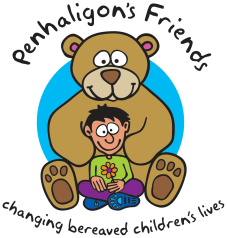 Full NameOrganisationAddressPhone Number					             MobileEmail AddressInvoice Address 
(If different)PO Number 
(If applicable)Dietary 
RequirementsOther NeedsPayment Options: 
BACS: Sort Code: 30-98-76, Acc No:00322598, Lloyds TSB. Please quote delegate name as reference.
Cheque: Payable to Penhaligon’s Friends and sent to the address below.
Card Payment: Please call the office to pay by card, a £5 fee will be charged on card payments.Booking conditions: A refund will be given for cancellations less a £30 admin fee.  No refunds will be given for cancellations less than 2 weeks before the event. Places are transferrable at the discretion of Penhaligon’s Friends.We would love to keep in touch to let you know what we’re up to but we will never share your details with third parties.  If you would rather not hear from us please tick: 